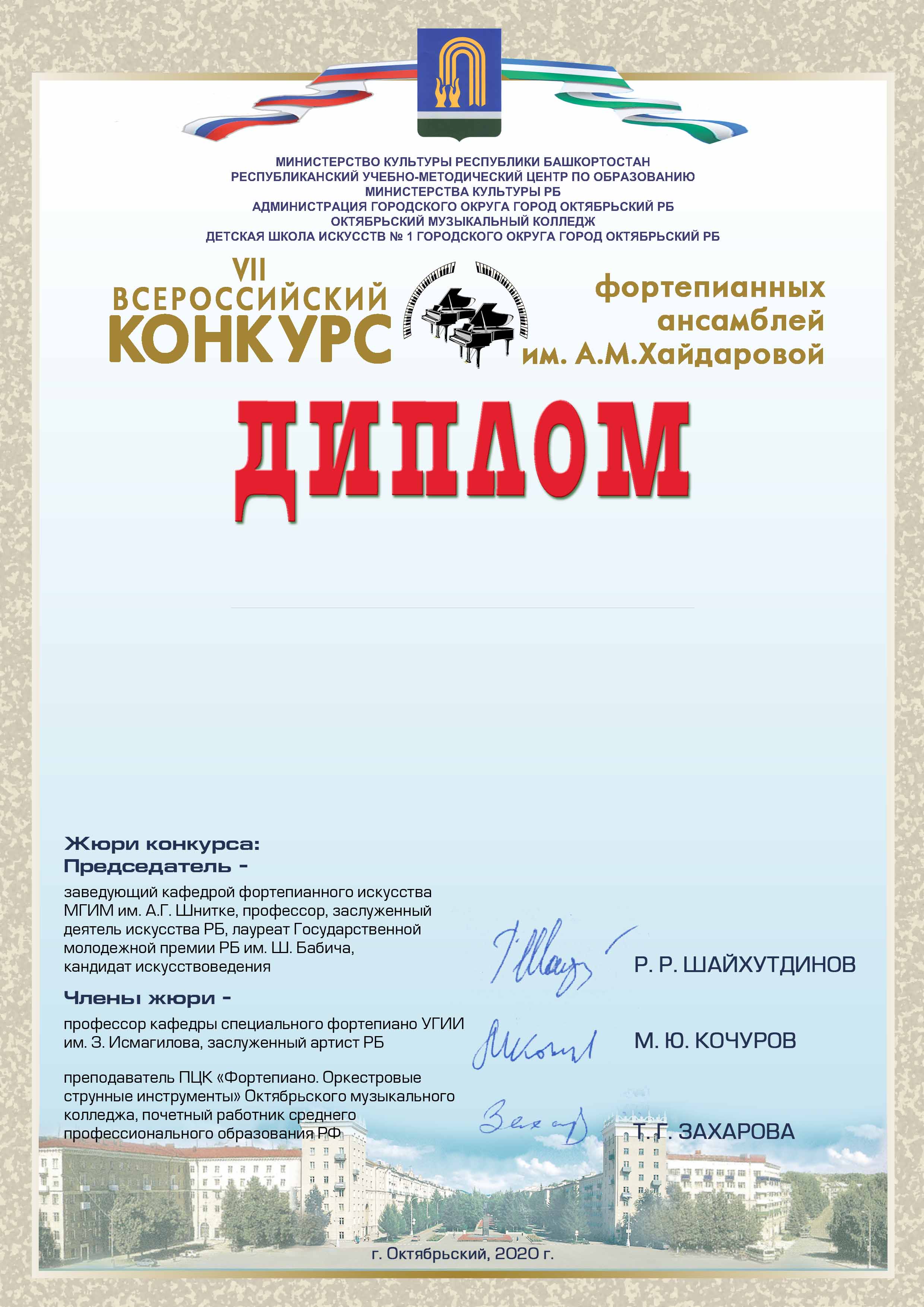                     ГРАН ПРИ                                                        Старшая группа                                                                награждаются                 Калюжная Ульяна            Красковская Екатерина       «Детская музыкальная  школа им. Б.Л. Пастернака  » г. Москва                       Преподаватель – Людмила Юрьевна Воронцова